PRÁCTICAS DE METROLOGÍAPráctica 1: Construcción de una regla.Material necesario: Hojas de cuadros, tijeras, lápiz, goma, escuadra y/o cartabón.Proceso: Trazar en una hoja de cuadros una regla de 20cm con divisiones cada 5 mm.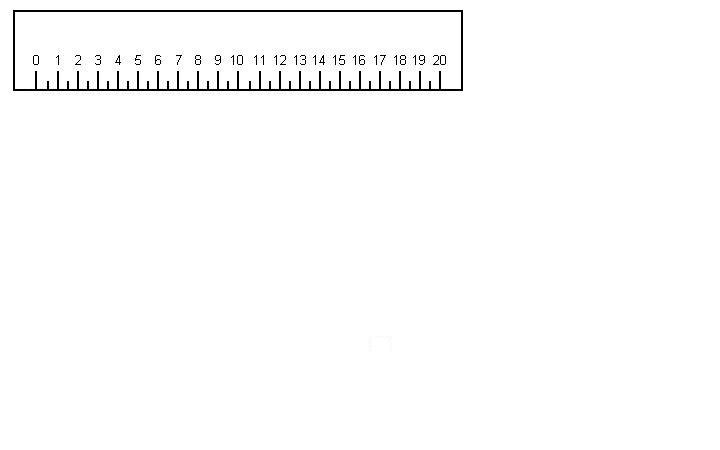 Longitud de la regla = 21cm.Alto de la regla = 4cm.Altura de las líneas de cm. = 1cm.Altura de las líneas de medio cm. = 0,5cm.Una vez la hayamos hecho, le ponemos el nombre, apellidos y el curso en la parte superior. Luego la recortamos y ya la podemos utilizar.	Con la regla que hemos realizado, tomamos las siguientes medidas y las apuntamos en el cuaderno:5 cuadros.				- 30 cuadros.10 cuadros.			- 35 cuadros.15 cuadros.			- 40 cuadros.20 cuadros.			- 45 cuadros.25 cuadros.			- 50 cuadros.Práctica 2: Construcción de un cubo.Material necesario: Hojas de cuadros, tijeras, lápiz, goma, escuadra y/o cartabón.Proceso: Dibujar en una hoja la siguiente figura. Luego la recortamos y la doblamos y obtenemos un cubo.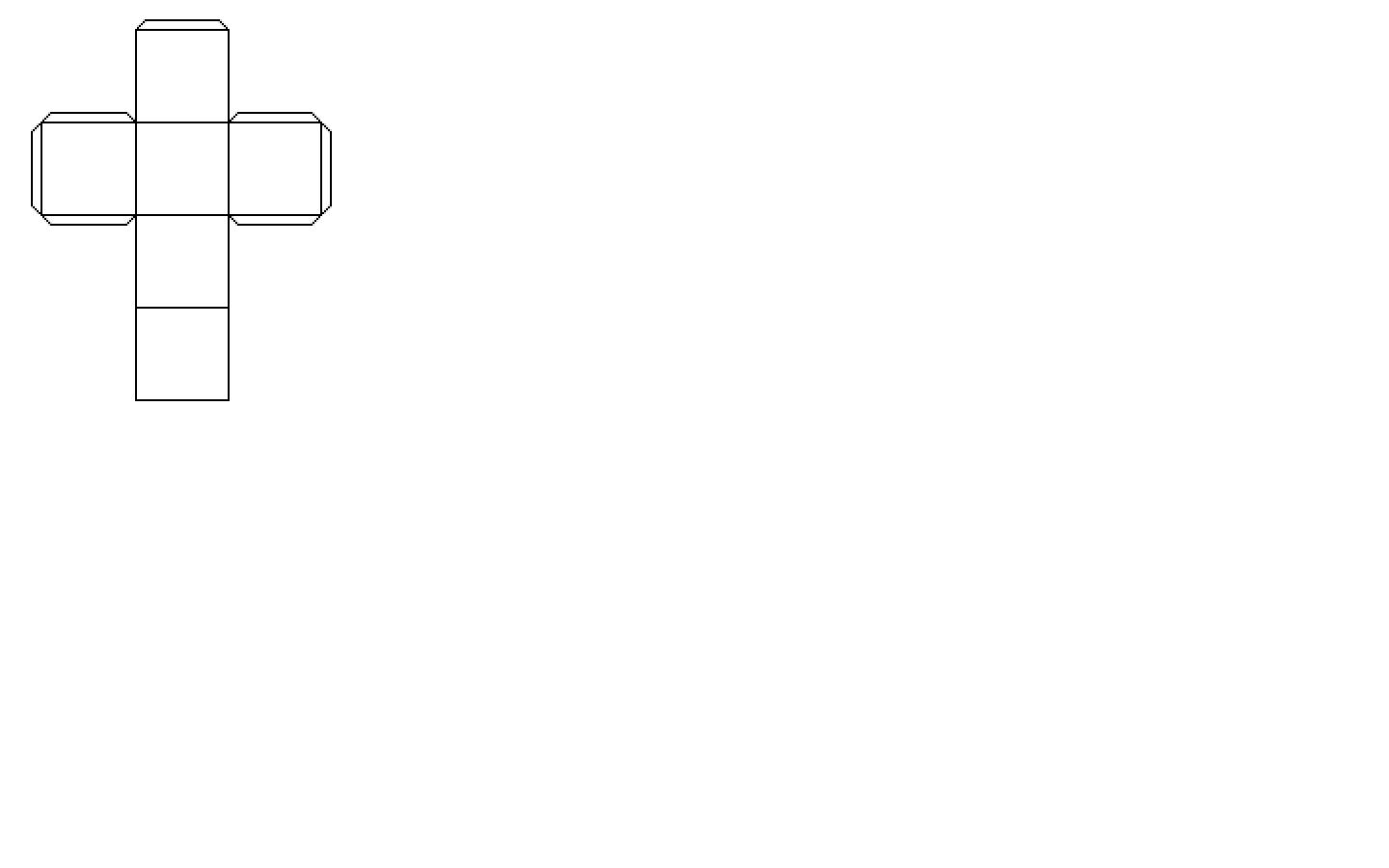 Lado del cubo =  5cm.Altura de la pestaña = 0,5cm. 